Схема анализа деятельности ГБОУ Лицей № 623 им. И.П. Павлова Выборгского района Санкт-Петербурга по сохранению и укреплению здоровья, формированию здорового образа жизни обучающихся (за последние три года)Общая характеристика образовательного учреждения Тип – общеобразовательное учреждение, вид – основное общеобразовательное учреждение лицей № 623 имени Ивана Петровича Павлова Выборгского района Санкт-Петербурга.  Лицензия на образовательную деятельность, государственная аккредитация. Серия 78 № 001400 Регистрационный № 1145 от 16 декабря 2011 года. Лицензия бессрочная. Свидетельства о государственной аккредитации № 462, выданного Комитетом по образованию Правительства Санкт-Петербурга от 17.02.2014 Лицей № 623 имеет право ведения образовательной деятельности по программам (2,3).Сколько лет существует учреждение.25 летЧисленность обучающихся, воспитанников.867 человекСоциальный состав семей обучающихся, воспитанников (удельный вес многодетных семей, семей с низким достатком, социально неблагополучных семей и т.д.).Кадровый состав (образование, стаж работы, возраст).Особенности регионального компонента в образовательной деятельности учреждения. Региональный компонент распределен на профильные предметы в соответствии со статусом лицея. Введен предмет «Сестринское дело» 9-11 классы, «Первая медицинская помощь», 7-8 классы, «ОБЖ» для учащихся 7-11 классов [87-89].Методическое обеспечение образовательного процесса.Все учебники соответствуют Федеральному перечню учебников на текущий учебный год.Реализация программ дополнительного образования на территории образовательного учреждения [32-34,73-77. 83].Наличие системы деятельности образовательного учреждения по сохранению и укреплению здоровья, формированию здорового образа жизни обучающихся, воспитанников [таб.1., 37,91].2006 г. – победитель конкурса в рамках национального проекта «Образование -2006»;2008 г. – лауреат конкурса Комитета по науке, культуре, образованию, здравоохранению и экологии Совета Федерации РФ – «Школа России – 2008»;2008 г. – лауреат конкурса Российской академии образования «Академическая школа»;2008 г. – лауреат регионального конкурса  «Школа – территория здоровья»;2009 г. – звание «Общественное признание» по итогам проекта Программы поддержки педагогических инициатив «Школа-завтра»;2011 г. – победитель конкурса между образовательными учреждениями, внедряющими инновационные образовательные программы в рамках ПНП «Образование»;2013 г. – лауреат городского конкурса «Школа здоровья Санкт-Петербурга»;2015 г. – лауреат городского конкурса «Школа здоровья Санкт-Петербурга»;2016 г. – финалист Всероссийского конкурса образовательных организаций по осуществлению деятельности в области формирования здорового образа жизни обучающихся при реализации межведомственного взаимодействия и социального партнерства;2012-2016 гг. – учителя лицея становились победителями, лауреатами и дипломантами городского конкурса «Учитель здоровья»;2011-2013 гг.  – городская школа-лаборатория  по теме ««Комплексный подход к решению проблем здоровья школьников»;2013-2016 гг. – городская опытно-экспериментальная площадка по теме: «Формирование ценности здорового образа жизни (ЗОЖ) участников образовательного процесса в условиях реализации ФГОС в зависимости от особенностей образовательной деятельности ОУ».[37]2.1. Программа формирования культуры здорового и безопасного образа жизни обучающихся, результаты практической реализации программы и ее этапа.ЦЕЛЬ ПРОГРАММЫ – создать условия для комфортного и успешного обучения школьников, формирования культуры здорового и безопасного образа жизни  на основе изменения концептуальных подходов к пониманию и решению проблемы  здоровья и здоровьесбережения, предоставить новые возможности для  физической, духовно-нравственной и психо-эмоциональной реализации потенциала каждого ученика как основы для сохранения и укрепления его индивидуального здоровья.ВЕДУЩАЯ ИДЕЯ ПРОГРАММЫ – комплексный подход к формированию культуры здорового и безопасного образа жизни, пониманию индивидуального здоровья человека и решению проблемы здоровьесбережения школьников.АКТУАЛЬНОСТЬ ПРОГРАММЫ  состоит в том, что:практика решения проблемы формированию культуры здорового и безопасного образа жизни, здоровьесбережения школьников в условиях образовательного учреждения показывает моноаспектный характер программ формирования культуры здорового и безопасного образа жизни, создания здоровьесберегающей образовательной среды в основном ориентированных на  физическое здоровье;формирование культуры здорового и безопасного образа жизни  следует рассматривать как условие, и даже компонент успешности  и качества  его образовательных результатов. Гармония физического, психо-эмоционального и духовно-нравственного  как составляющих здоровья ученика позитивно влияет на результаты его познавательной деятельности, снижает порог утомляемости и повышает мотивацию;педагогический коллектив лицея предлагает целевую программу для решения проблем формирования культуры здорового и безопасного образа жизни, здоровья школьников, в основе которой лежит комплексный подход и понимание здоровья школьника как единства физического, психо-эмоционального, духовно-нравственного;предлагается не только Программа, но и программно-методическое обеспечение к ней в форме образовательных и целевых подпрограмм, проектов, сборников опубликованных учебно-методических материалов.РЕЗУЛЬТАТИВНОСТЬ РЕАЛИЗАЦИИ ПРОГРАММЫВ лицее создана Служба здоровья и апробируются мониторинга здоровья: саногенетический мониторинг, мониторинг здоровьесозидающей образовательной среды. Служба здоровья или заменяющий ее аналог (центр, совет здоровья и т.п.), ее состав и нормативные документы, которые определяют ее деятельность. Служба здоровья в лицее создана в 2007 году [45,79,105].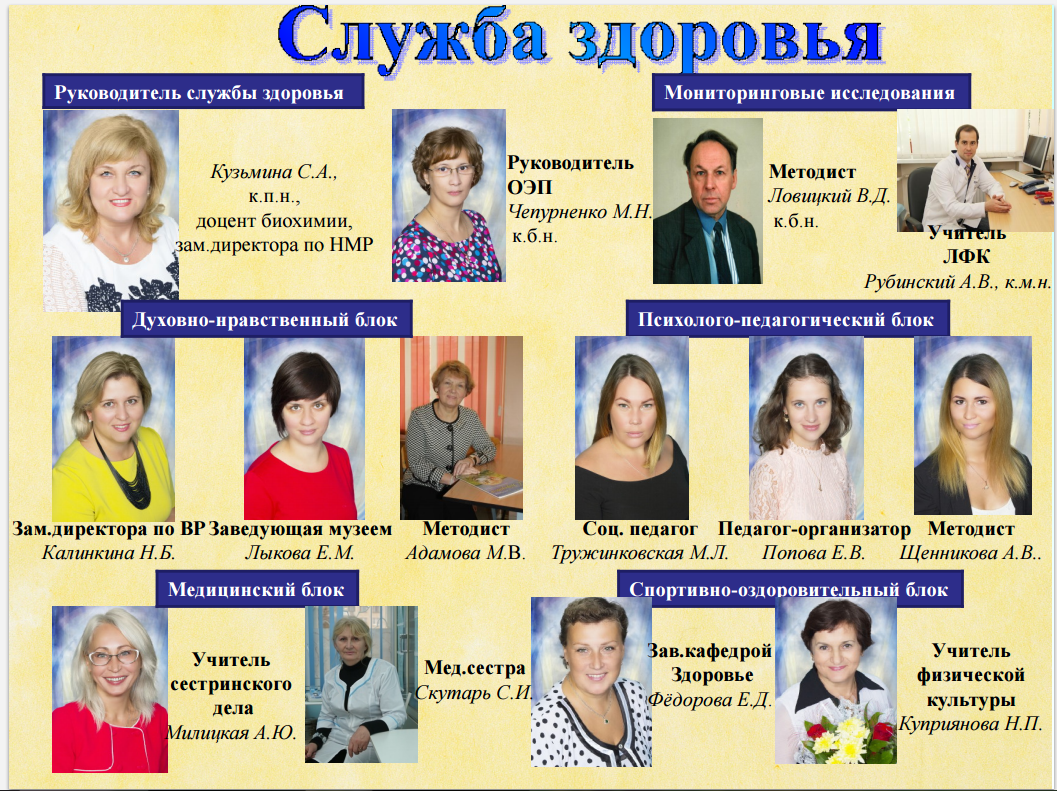 Мониторинг здоровья обучающихся, его комплексность, основные индикаторы и методика их измерения.Ежегодно лицей участвует в  комплексной диагностики учащихся школы, родителей, педагогов и администрации посредством автоматизированной системы (http://szou.webmerit.ru), разработанной АППО Санкт-Петербурга, которая позволяет выделить факторы риска и определить оптимальный комплекс мер, форм и методов организации здоровьесберегающей деятельности школы. Для анализа используется разработанная структура информационных блоков, отражающих как индивидуальные адаптивные возможности ученика, так и влияющие на него факторы. При формировании аналитического отчёта результаты лицея № 623 сопоставляются с данными Санкт-петербургских школ [7,9,13].SWOT-анализ результатов мониторинга свидетельствуют о том, что лицей поддерживает здоровьесозидающий характер образовательной среды. В то же время выявлены проблемы построения ЗОС  [12].Кроме того, о результативности здоровьесозидающей деятельности лицея свидетельствуют результаты саногенетического мониторинга [5, 29].С октября . по декабрь . обследование на 3 приборах (САКР, УПМД и ТОДП) прошли 173 ученика одиннадцати классов начальной школы ГБОУ «Лицей №623 им. И.П.Павлова». Все обследуемые дети имели добровольное  информированное согласие на проведение исследования, подписанное родителями. К исследованию не допускались дети, у которых имелись признаки острых или обострения хронических заболеваний. Средний возраст составил 8.9 ± 1.2 лет. Гендерное соотношение составило 89 мальчиков и 84 девочки. Распределение по группам здоровья:  1 группа – 18%, 2 группа – 82%.Результаты проведённых обследований лицеистов показали, что наиболее сенситивными для коррекционных мероприятий в начальной школе оказались психомоторная функция и функция дыхания. Профили показателей сердечно-сосудистой системы и осанки статистически достоверно не изменились, хотя, согласно приведённым выше графикам, наблюдается схожая закономерность увеличения числа учеников, имеющих балл «1» к концу обучения в начальной школе. По-видимому это свидетельствует о невыраженном влиянии учебного процесса и ограниченности применения коррекционных мероприятий в отношении этих показателей.По комплексной оценке функционального статуса, учитывающей все обследованные системы и отражающей назначение коррекционных мероприятий, выделены три группы учащихся (рис.2).Учащиеся с оценкой функциональных состояний в пределах 1 и 2 баллов на всех этапах обследований (сбалансированный и допустимо напряженный уровни) составили 86% учащихся. Данная группа была аттестована как адаптивная к условиям воспитания и обучения в данном лицее и не нуждающаяся в коррекционных мероприятиях.  Организационное, методическое, педагогическое сопровождение работы образовательного учреждения.Служба здоровья координирует работу и обеспечивает реализацию целевых направлений и проектов, руководит работой творческих групп педагогов, родителей и учащихся [105]. В Лицее реализуются следующие основополагающие идеи:индивидуальное здоровье человека имеет комплексный многоуровневый характер и является основой для построения отношений в различных видах жизнедеятельности человека;формирование культуры здорового и безопасного образа жизни, здоровье школьника – основа для успешной образовательной деятельности и качества образовательных результатов;здоровье понимается как культура отношения к себе и к окружающим (понимание содержания и характера здоровья как физической, психо-эмоциональной и духовно-нравственной целостности, осознание ценности, образ жизни, владение навыками поддержания);условия, при которых возможно формирование культуры здорового и безопасного образа жизни, система здоровьесбережения школьника, имеют комплексный многокомпонентный характер.Сотрудничество и научно-методическое сопровождение кафедры педагогики окружающей среды, безопасности и здоровья человека АППО (научный руководитель к.п.н. Колесникова М.Г.), отдела Образования Выборгского района, информационно-методического центра Выборгского района [7]: Уровень взаимодействия с другими образовательными учреждениями. Сетевое взаимодействие с образовательными учреждениями Выборгского района, обмен опытом, проведение и участие с семинаров по исследовательской проблематике [20,21,24,25,26]: Государственное бюджетное учреждение дополнительного профессионального образования Санкт-Петербургская академия постдипломного педагогического образования (СПб АППО), Клиническая больница № 122 им.Л.Г.Соколова ФМБА России, ГУП «Водоканал Санкт-Петербурга». ООО «ИНТОКС»,  Санкт-Петербургское региональное отделение общероссийской общественной организации Российский Красный Крест, Общественно-патриотическая организация «Георгиевский союз», Институт профилактической медицины СПб, Международная академия наук экологии и безопасности  жизнедеятельности и др. Предъявление и широкое обсуждение полученных результатов за счет публикаций в средствах массовой информации, электронных журналах, сайте лицей, блогах учителей, издание сборников и методических рекомендаций [68-72,78,86].Реализация принципа общественного самоуправления.В лицее созданы общественные организации самоуправления: ученический совет, Попечительский совет, Школьный родительский комитет [2].Вовлеченность родителей и их выборного органа в деятельность образовательного учреждения.Родительский комитет вместе с педагогическим советом является участником в принятии решений по основным направлениям работы лицея. На родительских собраниях обсуждаются вопросы, связанные со здоровьем учащихся лицея («Физическое, нравственное и психологические здоровье учащихся», «Питание школьников – фактор качества обучения», «Наши дети и культура общения» и т.д.), на лекциях («Профилактика пищевых отравлений», «Наш здоровый образ жизни» и т.д.) [41,55].Уровень межведомственного сотрудничества. Социальные партнеры [14-19,22,23,27.28].3.	Здоровьесозидающий характер образовательного процесса.3.1.	Профессиональная подготовленность педагогического коллектива в области сохранения и укрепления здоровья обучающихся, воспитанников.Анализ результативности курсовой подготовки специалистов творческих групп экспериментальных школ по образовательной программе "Педагогика здоровья" высоко оценивается слушателями как в целом, так и в отдельных разделах и темах. Подготовка имела практическое значение для работы слушателей и эффективно содействовала инновационной деятельности в лицее [4,11,40,85]. Материалы опубликованы в сборниках.Отсутствие учебных перегрузок обучающихся.В лицее осуществляется контроль за учебной нагрузкой обучающихся (учебное расписание, дозирование учебных заданий) [30,92, 102].Отсутствие психологических перегрузок, обеспечение психологической безопасности обучающихся.Психопрофилактическая диагностика осуществляется в форме скринингового обследования всех учащихся лицея с использованием метода экспертных оценок с целью выявления детей групп риска (по социально-психологическим и интеллектуальным основаниям) и заключения о необходимости дальнейшей психокоррекционной работы с ними [9,80].3.4.	Использование здоровьесберегающих и здоровьесозидающих педагогических технологий в образовательном процессе.В лицее широко используются здоровьесберегающие технологии, которые доступны каждому учителю. В лицее проходят семинары и круглые столы, мастер-классы по обмену опытом [38,39, 68-72,78, 79, 103].3.5.	Психологический климат в коллективах обучающихся.В соответствии с планом работы проводится групповая диагностика психологического климата в классных коллективах методом экспертных оценок классного руководителя и учащихся. Результаты диагностики психологического климата показывают разный уровень развития ученических коллективов лицея [8]. 3.6.	Применение психолого-педагогических приемов для снятия эмоционального напряжения на уроке, при проведении опросов и экзаменов, проблема оценок.По результатам диагностики психологического климата проведены классные часы: «Самоанализ психологического климата в классе (индивидуальная и групповая работа)», дискуссии «Что мне нравится в нашем классе, мои пожелания на будущее», психологические игры «Здравствуйте», охватывающие широкий диапазон человеческих отношений, ситуаций и проблем, тренинг развития навыков эффективного общения. Аналитическая справка [8].3.7.	Стиль педагогического общения учителя с обучающимися.С целью повышения здоровьесберегающего потенциала урока педагоги получают консультации и методические рекомендации по рефлексии своего педагогического опыта (94,97, 106)3.8.	Степень реализации учителем индивидуального подхода к обучающимся. С целью создания ЗОС в лицее учителя разрабатываются индивидуальные образовательные маршруты в виде курсов и кружков [94,97, 98,100].4.	Формирование здоровьесозидающего образовательного пространства.4.1.	Оформление классных комнат в соответствии с требованиями здоровьесбережения.	При оформлении классных помещений соблюдаются все требования СанПина [49].4.2.	Использование растений в оформлении классных помещений, рекреаций и в оптимизации визуальной и воздушной среды (зимние сады, фитомодули, другое).Зеленые растения размещены не только в классных комнатах, но и в рекреация и холле лицея (фото1).4.3.	Вариативные формы использования школьной мебели (нетрадиционная расстановка мебели в соответствии с требованиями педагогического  процесса).В лицее используются все варианты школьной мебели, а также нетрадиционная расстановка в соответствии с требованиями педагогического процесса в зависимости от различия применяемых технологий. Начальная школа оснащена регулируемой мебелью (фото 2, 3). 4.4.	Использование рекреаций, холлов  для реализации двигательного режима;В рекреациях проводятся подвижные игры, ритмические танцы, климатические переменки, игры по правилам дорожного движения [98].4.5	Мониторинг температуры и влажности воздуха в течение учебного года, освещенности на рабочих местах.Температура и влажность воздуха контролируется классными наставниками и медицинскими работниками. Во всех класса начальной школы установлены ионизаторы [90].4.6.	Контроль за весом ежедневных учебных комплектов в течение учебной недели. Контроль за весом ежедневных учебный комплектов осуществляют классные наставники и группы помощников старших классов [45].4.7.	Контроль за соответствием сменной обуви требованиям профилактической детской обуви. Необходимость сменной обуви закреплено в локальных актах Лицея [51-52]. Его соблюдение контролируют дежурные учителя и дежурные администрации дежурные классы.5.	Деятельность по повышению уровня культуры здоровья как компонента общей культуры участников образовательного процесса.5.1.	Формирование культуры здоровья  обучающихся, воспитанников на всех этапах их обучения (уроки здоровья, проектная и исследовательская деятельность, внеклассная работа и т.п.).Для формирования культуры здоровья обучающихся проводятся тематические уроки, классные часы, дни здоровья, посещение музеев и ВУЗов медицинской направленности, исследовательская деятельность согласно модели [35,36,44,60,77].5.2.	Проведение массовых мероприятий (конкурсов, конференций, праздников и т.п.), в т.ч. художественного творчества детей.Лицеисты участвуют в массовых мероприятиях районного, городского, международного масштаба, посвященных вопросам здоровому образу жизни [42,48].5.3.	Оформление образовательного пространства наглядной агитацией по вопросам формирования здорового образа жизни детей и подростков. Служба здоровья в лицее ведет активную работу по пропаганде здорового образа жизни среди учащихся: Георгиевский отряд, Волонтерское движение [43,46,58].5.4.	Совместные детско-родительские мероприятия.В работу по сохранению и укреплению здоровья учащихся включены родители. Поводятся совместные мероприятия: «Веселые старты», «Папа, мама, я - спортивная семья», «Русские праздники» и т.д. [58, 59,101].5.5. Проведение тематических мероприятий для родителей (лекций, семинаров, консультаций и т.п.).В лицее работает родительски всеобуч. Темы лекций для родителей: «Медицинское сопровождение ребенка», «Наркомания», «Курение», «Социальные опасности» [55].5.6. Проведение мероприятий для педагогического коллектива, направленных на оздоровление, повышение культуры здоровья, повышение квалификации педагогов в области здоровья и здорового образа жизни.Педагоги лицея активно вовлечены в сохранение и укрепление собственно здоровья. В лицее проводятся семинары, лекции, тренинги, конференции, повышение квалификации педагогов. Коллектив участвует в совместных спортивных мероприятиях с детьми, организованных выходах в театр, загородные путешествия и др. [65,85,105].6.	Деятельность по сопровождению обучающихся, воспитанников, ослабленных наиболее распространенными, в том числе социально обусловленными болезнями детей и подростков. 6.1.	Выявление групп обучающихся, воспитанников соматического и социального риска, разработка на консилиуме специалистов рекомендаций по их обучению.В лицее осуществляется мониторинг детей, имеющих проблемы со здоровьем, с общением в коллективе, с обучением по программе. В лицее организована деятельность по сопровождению обучающихся при взаимодействии всех служб здоровья (психологической, социальной, логопедической, консультативной и просветительской). В лицее реализуется программа «Формирование толерантности в условиях лицея» [31,64,99,100].6.2. Интеграция детей с ограниченными возможностями здоровья и детей-инвалидов в образовательную среду детей, не имеющих нарушений в развитии.Ежегодный мониторинг по программе саногенеза среди учащихся позволяет выявить детей с проблемами здоровья и предложить маршруты по их оздоровлению [61,63,66].6.3. Разработка и реализация для обучающихся, воспитанников соматического и социального риска индивидуальных образовательных маршрутов. В результате мониторинга совместно со специалистами Службы здоровья разрабатываются индивидуальные образовательные  маршруты обучающихся и ведется их контроль со стороны классных наставников [94].6.4. Разработка и реализация индивидуальных и групповых профилактических и коррекционных оздоровительных программ, в т.ч. профилактика зависимого поведения и социально обусловленных болезней. Лицеисты раз в год посещают зубовречебный кабинет «Семейный стоматолог», находящийся на территории лицея. Лицеисты включены в постоянную диспансеризацию учащихся. Машина с флюрографическим оборудованием ведет работу во дворе лицея. Профилактические осмотры учащихся 5-х, 2-х, выпускников осуществляются ежегодно. В лецее постоянно осуществляются лектории специалистов с медицинским образованием, приглашенными из медицинских и образовательных учреждений [64].6.5. Индивидуальное и групповое психологическое сопровождение.Сотрудничество с ЦПМСС [104].6.6. Социальная защита и помощь, укрепление семейных отношений.7.	Деятельность по совершенствованию медицинского обслуживания.  Медицинское обслуживание осуществляется на основании договора между ГБОУ лицей № 623 им. И.П.Павлова и ГБУЗ «Городская поликлиника №17», ООО «Жемчуг» [22,23].7.1.	Кадровое обеспечение медицинского обслуживания  в образовательном учреждении.Медицинских работников 2 (врач и медсестра). Среди работников лицея есть специалисты с медицинским образованием: старшая медицинская сестра, врач-реаниматолог, врач - реабилитолог). Медицинский кабинет школы оснащен согласно требованиям СанПина на 100%. [45].7.2.	Материально-техническое оснащение медицинского кабинета.Медицинский пункт лицея включает следующие помещения: кабинет врача, процедурный кабинет, вытяжной шкаф. Из дополнительного оборудования: КМД - здоровый ребенок и набор для обследования детей АКДО, аппарат для производства коктейлей, кулер для приготовления фито-чаев. Аппарат БОС. В лицее имеется кабинет психолога, логопеда. 7.3.	Организация санитарно-гигиенического и противоэпидемического режимов.Организация противоэпидемических режимов в лицее проводится по распоряжению и приказам Роспотребнадзора и СЭС и осуществляется по существующим нормативам. В лицее ведется постоянный контроль за соблюдением  санитарно-гигиенического режима в кабинетах, спортивных залах, помещениях пищеблока, рекреациях (чистота, влажная уборка, генеральная уборка, освещение, проветривание, температурный режим). Осуществляется регулярный контроль за правильной посадкой учащимися за партой, контроль за диспансеризацией учащихся с хронической патологией. Проведен диспансерный углубленный осмотр юношей и девушек 14 лет по приказу и распоряжением МЗРФ и комитета СПб. Ведется работа по программе АКДО [14].7.4.	Мероприятия по профилактике заболеваний оздоровлению обучающихся.Мероприятия по профилактике заболеваний и формированию здорового образа жизни заключаются в санитарно-просветительскую работу, плановое туберкулезное и флюрографическое обследование, проведение карантина при регистрации заболеваний [105]. 7.5.	Проведение медицинских осмотров, диспансеризация обучающихся.Проведение медицинских осмотров осуществляется согласно графикам медицинского кабинета [45].7.6.	Гигиеническое обучение и воспитание обучающихся. Осуществляется специалистами по приглашению администрации и инициативе общественных организаций [35,62,67].7.7.	Гигиеническое образование педагогов и родителейОсуществляется специалистами по приглашению администрации и инициативе общественных организаций, имеются разработанные программы  лицея [85].8.	Организация рационального питания.Ежедневное меню составляется согласно учету физиологических потребностей. 98,5% детей обеспечены горячим питанием. Соблюдаются нормы питания с учетом диетических рекомендаций. Дополнительно организована реализация буфетной продукции с широким ассортиментом горячих блюд, салатов, фруктов, выпечки, напитков [53,57].8.1.	Кадровое обеспечение и материально-техническое оснащение пищеблока. Все работники пищеблока имеют соответствующую работе в школе квалификацию. Пищеблок оснащен современными холодильниками. В столовой оформлен стенд по принципам здорового питания, правилам поведения за столом, графиком приема пищи. Для педагогов предоставлен выбор диетической продукции как горячего так и холодного приготовления [56]. 8.2.	Количество обучающихся, получающих горячее питание. Количество обучающихся начальных классов (385 чел) полностью получают горячее питание 100%, Средняя школа – 92 %, Старшая школа – 87%. 78 учащихся питаются бесплатно, 12 человек получают компенсацию.8.3. Обеспечение санитарно-гигиенической безопасности питания, включая соблюдение санитарных требований к состоянию пищеблока, продуктам питания, их транспортировке, хранению, приготовлению и раздаче блюд.Санитарное состояние пищеблока контролируется ежедневным обходом Представителей Службы здоровья, внеплановыми и плановыми проверками роспотребнадзора. Пищевые продукты расфасованы и упакованы в соответствии с общими требованиями по обеспечению качества и безопасности. В наличии имеются журналы по контролю за температурным режимом и сроками реализации продуктов. Вся посуда и оборудование соответствует нормам.8.4.	Энергетическая ценность рационов, соответствующая энергозатратам детей.Ежедневное меню на одного обучающегося по энергетическим показателям полностью соответствует его энергозатратам [47].8.5.	Сбалансированность рациона по всем заменимым и незаменимым пищевым ингредиентам.Рацион обучающихся является полностью сбалансированным.8.6. Обеспечение выбора рациона в соответствии с потребностями обучающихся, в т.ч. в диетическом питании. 8.7.	Организация питьевого режима.Для организации питьевого режима в столовой установлен бойлер с горящей и холодной водой. В классных кабинетах имеются кулеры с холодной водой и прилагаемые к ним одноразовые стаканы (фото 4). Чистка кулеров производится согласно графику.9.	Физическое воспитание и двигательная активность обучающихся.9.1.	Применение физических упражнений общеразвивающей и корригирующей направленности в образовательном процессе (утренняя гимнастика, динамические паузы, «динамические уроки», час здоровья, другие). 9.2.	Уроки физической культуры (их количество), внедрение инновационных методик и технологий оздоровительной физической культуры.Уроки физической культуры проводятся согласно учебному плану 3 урока в неделю. В лицее имеется 2 спортивных зала, спортивная площадка, уличная площадка с тренажерами, тренажерный зал, оборудование ТИСА, зал ЛФК. Учащиеся начальных классов посещают бассейн СДЮШОР Выборгского района.Учителями физической культуры внедрена новая методика индивидуального подхода в обучении физической культуры [101].9.3.	Двигательный режим обучающихся в ОУ. Двигательный режим в учебное время обеспечивается представителями Службы здоровья – учителями физической культуры. В лицее осуществляется программа «Лицей-территория здоровья» [105].9.4.	Физическое воспитание в системе дополнительного образования в школе;В лицее организовано дополнительное образование по физической культуре в виде спортивных и танцевальных секций [59].9.5.	Интеграция образовательного процесса по физической культуре в ОУ с учреждениями дополнительного образования по физической культуре и спорту (спортивные школы, внешкольные спортивные секции, другие).Уроки плавания в бассейне проходят в СДЮШОР Выборгского района (по договору). Лицей взаимодействует с отделом по спорту Администрации Выборгского района и СПб ГУЗ Городской центр медицинской профилактики [18,19].9.6.	Спортивные состязания. В лицее осуществляется программа «Спартакиада школьников»:  баскетбол, волейбол, пионербол. стритбол, футбол, «А ну-ка, девушки, а ну-ка, парни»,  все районные и городские соревнования, массовые старты [59].9.7.	Работа специальных групп физического воспитания для ослабленных детей (их частота, продолжительность, виды и формы занятий).Работа по физическому воспитанию детей ведется в соответствии с группами здоровья. В лицее особенно уделяется внимание на закаливание детей. В зале ЛФК имеется гравийная дорожка, мячи, душ для закаливания. В основном в данной программе задействованы учащиеся начальных классов [61].10. Результативность деятельности образовательного учреждения по сохранению и укреплению здоровья, повышению культуры здоровья обучающихся.10.1. Сформированность культуры здоровья у педагогического коллектива (состояние здоровья учителей, их образ жизни и отношение к своему здоровью, участие в оздоровительных мероприятиях для педагогического коллектива);В лицее проводится мониторинг самооценки здоровья, образа жизни, состояния физического здоровья, состояния физической активности педагогов. Данные мониторинга показывают положительную динамику двигательной активности педагогов, снижение острых заболеваний и распиратурных заболеваний в карантинный период [13].10.2. Динамика состояния здоровья обучающихся.Динамика состояния здоровья обучающихся анализируется по результатам анализа данных, полученных на основе комплексной диагностики учащихся школ, родителей, педагогов и администрации лицея посредством автоматизированной системы, которая позволяет выявить факторы риска и определить оптимальный комплекс мер, форм и методов организации здоровьесберегающей деятельности лицея основании. По анализу данного мониторинга большинство учащихся имеют 1–ю группу здоровья, наиболее многочисленна 2-я, и самая малочисленная 4 группа [29].10.3. Психоэмоциональное состояние обучающихся, воспитанников в образовательном процессе (уровень психоэмоционального напряжения, учебной мотивации и т.п.).    Мониторинг выявил, что школьная мотивация выше данных проекта. Детей со средней высокой мотивацией (58 и 66%), с низкой и негативной (9% и 15 %)10.4. Сформированность культуры здоровья у обучающихся, воспитанников, готовность к здоровому образу жизни.Согласно мониторингу программы показывает, при переходе от основной к старшей школе не происходит снижения интереса учащихся к здоровому образу жизни. Это свидетельствует о результативности деятельности лицея в области здоровьясбережения [6,10].10.5. Динамика поведенческих рисков, опасных для здоровья обучающихся.В лицее разработана программа по профилактике поведенческих рисков [50, 54].10.6. Удовлетворенность педагогов, родителей и обучающихся, воспитанников деятельностью образовательного учреждения.Данные анкетирования, которое проводится среди педагогов, родителей и учащихся с целью выявления удовлетворенности деятельностью образовательного учреждения, позволяют сделать вывод, что в целом респонденты довольные здоровьесозидающей деятельностью образовательного учреждения [6].10.7.	Информация об участии образовательного учреждения в региональных и всероссийских конкурсах, наградах, достижениях в области здровьесбережения и здоровьесозидания.Показатели2013-2014 уч.год2014-2015 уч.год2015-2016 уч.годСредняя численность учеников776786867На учете в милиции, %0,1%0,3%0,1%На учете у нарколога, %0,0%0,0%0,0%На учете в тубдиспансере, %2,3%1,8%1,3%Из неполных семей, %0,0%0,0%16,5%Получают социальные пособия, %0,0%0,0%11,9%Многодетные семьи, %8,1%10,9%4,8%На учете ВШК, %0,3%0,3%0,3%Показатели2013-2014 уч.год2014-2015 уч.год2015-2016 уч.годСредняя численность педагогических работников646563С высшим образованием, %93,8%92,3%77,8%Средний возраст педагогов, лет474647Средний педагогический стаж, лет181815Текучесть кадров, %4,7%3,1%4,7%ЗДОРОВЫЙ И БЕЗОПАСНЫЙ УЧЕБНЫЙ ПРОЦЕССКУЛЬТУРА ЗДОРОВЬЯ ПЕДАГОГОВ, ШКОЛЬНИКОВ И ИХ РОДИТЕЛЕЙКОРРЕКЦИЯ ЗДОРОВЬЯ И ОЗДОРОВЛЕНИЕ ШКОЛЬНИКОВИНВАРИАНТИНВАРИАНТИНВАРИАНТздоровьесберегающие технологии урока;учебный режим;физическая активность;санитарно-гигиеническое обеспечение;здоровое питание в школездоровье педагогов;квалификация педагогов;содержание учебных предметов;внеурочная деятельность;информация, реклама;просвещение родителей; мероприятия вместе с родителямивыявление групп риска;индивидуальные образовательные маршруты;оздоровительные программы; сопровождение психолога;социальная поддержкаВАРИАТИВНЫЙ КОМПОНЕНТ ГБОУ лицея № 623ВАРИАТИВНЫЙ КОМПОНЕНТ ГБОУ лицея № 623ВАРИАТИВНЫЙ КОМПОНЕНТ ГБОУ лицея № 623контроль за качеством питания, витаминизацией третьих блюд;введение банковских карточек (контроль за чистотой и расходованием средств школьников);использование на переменах в начальной школе подвижных игр и развивающих настольных игр (хоккей, футбол, шахматы и шашки);сетевое взаимодействие с мед.учреждениями;сотрудничество со стоматологическим кабинетом «Жемчуг»;мониторинг ЗОЖ (Служба здоровья, саногенетический мониторинг);кабинет сестринского делавнутрифирменное повышение квалификации педагогов на базе лицея;разработка программ учебных предметов с использованием их здоровьесозидающего потенциала; обмен педагогическим опытом (постоянно действующие городские семинары по теме «Здоровье», мастер-классы учителей);работа УНИО по теме «Здоровье»;ежегодные лицейские конкурсы «Экологическая сказка», «Улыбка радости»;введение дисциплин «Сестринское дело», «Первая медицинская помощь»коррекция функциональных нарушений адаптационных возможностей систем организма путем разработки индивидуальных комплексов физических упражнений;систематическое групповое и индивидуальное сопровождение школьников в группах продлённого дня;занятия на специальных гимнастических мячах – фитбол и на тренажере ТИСА;упражнения на уличных тренажёрах;льготное обслуживание учащихся в стоматологическом кабинете «Жемчуг»Сильные стороны Слабые стороны Блок 1. Состояние здоровья и функционирования напряжённости учащихся Блок 1. Состояние здоровья и функционирования напряжённости учащихся Состояние здоровья уч-ся лучше общих данных; физическая подготовленность учащихся лучше школьных данных; функциональное состояние учащихся в начальной школе благополучно, школьная мотивация высокая Острая заболеваемость выше общих данных; психоэмоциональная напряжённость старшеклассников выше общих данных;травматизм намного превышает общие данные. Блок 2. Характеристика образовательной среды ОУ Блок 2. Характеристика образовательной среды ОУ Имеется общая инфраструктура для организации учебного процесса и более мощная оздоровительная инфраструктура; кадровый потенциал школы выше общих данных, особенно медицинское обеспечение; хорошо организована физкультурно-оздоровительная работа во второй половине дня, отношение к урокам физкультуры позитивное. Готовность педагогов школы к здоровьесберегающей деятельности ниже общих данных, педагоги меньше заботятся о своём здоровье; недостаточен объём и разнообразие малых форм двигательной активности учащихся в течение учебного дня Блок 3. Образ жизни учащихся Блок 3. Образ жизни учащихся Социальные условия контингента учащихся лучше общих данных; структура питания учащихся соответствует ситуативным и гигиеническим нормам; социальный риск наркотизации учащихся ниже общих данных. Больше учащихся живут в неполных семьях; учащиеся имеют выраженные нарушения режима питания, в т.ч. питания в школе; учащиеся меньше времени гуляют на свежем воздухе; имеет место повышенный риск вовлечения учащихся в курение и употребление алкоголя; воспитательный эффект мероприятий по формированию готовности учащихся к здоровому образу жизни ниже общих данных 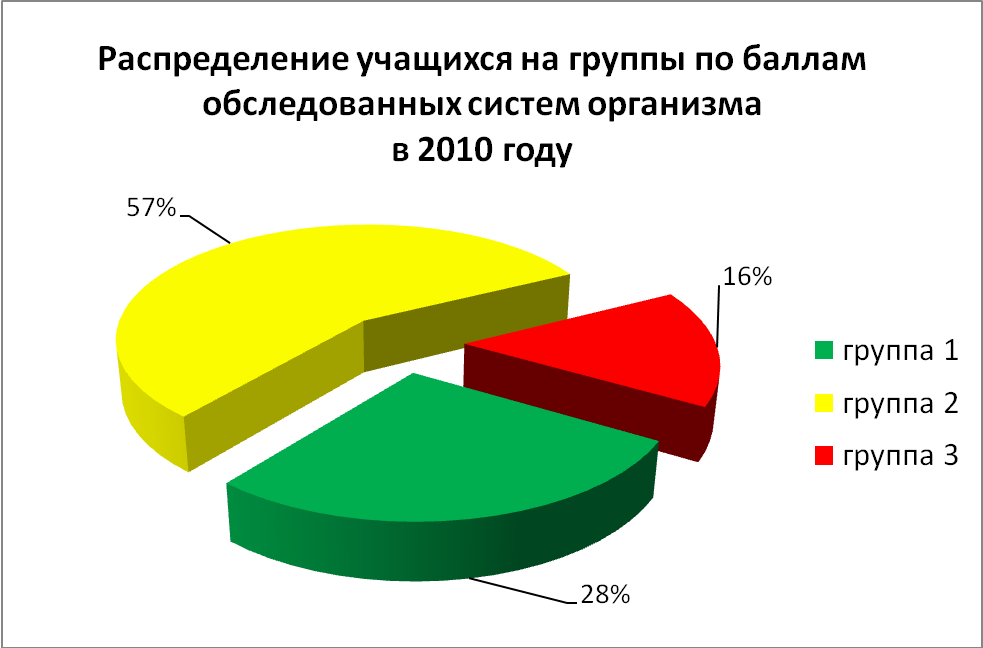 В начале мониторингаВ настоящее времяРис.2. Распределение учащихся на группы по бальным оценкам обследованных систем организма в период с 2010 по 2015 гг.Рис.2. Распределение учащихся на группы по бальным оценкам обследованных систем организма в период с 2010 по 2015 гг.2012-20132013-20142014-2015Количество индивидуальных консультацийРодителей 18  Детей- 54Родителей 22 Детей - 34Родителей 18 Детей - 45Количество индивидуальных обследованийДетей - 44Детей - 54Детей - 24Количество групповых обследованийДетей - 142Детей -123Детей - 43Количество групповых занятий с детьми344121Количество групповых консультацийДетей 34Детей - 43Детей - 65УровеньздоровьяНаправления деятельности ОУПрограммы и проекты лицеяСОМАТИЧЕСКИЙ (ФИЗИЧЕСКИЙ) деятельность по совершенствованию медицинского обслуживания;  формирование здоровьесозидающего образовательного пространства;организация рационального питания;физическое воспитание и двигательная активность обучающихся, воспитанников.Проект «Школа- территория физического и эстетического комфорта»оборудование и благоустойство помещений лицеяэстетическое оформление пришкольного участкаПроект «Начальное образование медицинской направленности как компонент профильного обучения». Основные продукты:оборудованный кабинет «Сестринское дело»учебные программы «Первая медицинская помощь», «Подготовка младшей медицинской сестры по уходу за больными»,участие в международных и российских проектах Красного Креста, сотрудничество по обеспечению программ здоровьесбережения с Клинической больницей №122 им. Л.Г.Соколова, Педиатрической академией и кафедрой сестринского дела ФПК СЗГМУ им. И.И. Мечникова3. Проект «В движении – жизнь!» подпроект «Школьная спартакиада как средство физического и духовного развития учащихся»,образовательная программа «В движении – жизнь!» для учащихся 5-11 классовзанятия в Центре Адаптивной физической культуры, тренажерном зале, школьном стадионе ПСИХИЧЕСКИЙ (СОЦИАЛЬНЫЙ)здоровьесозидающий характер образовательного процесса.деятельность по сопровождению обучающихся, воспитанников, ослабленных наиболее распространенными, в том числе социально обусловленными болезнями детей и подростков. Программа психолого-педагогического сопровождения учащихся,Сказкотерапия,Образовательные технологии урока и внеурочной деятельности, направленные на создание эмоционального комфорта, взаимопонимания и диалога.Инновационный проект «Разработка и реализация индивидуальных и групповых профилактических и коррекционных оздоровительных программ школьника»Программа «Оздоровительная дыхательная гимнастика с использованием метода биологической обратной связи»Проект «Маршруты здоровья – дороги успешного развития школьника» ДУХОВНО-НРАВСТВЕННЫЙдеятельность по повышению уровня культуры здоровья как компонента общей культуры участников образовательного процесса.Проект «Воспитательный, духовно-нравственный компонент здоровьесбережения в школе»Целевая программа «Патриотическое и духовно-нравственное развитие и воспитание учащихся лицея №623 им. И.П. Павлова»музеи «Подвиг милосердия» и «Комната семьи И.П.Павлова».Георгиевская дружина2. Проект «Экостиль жизни школьника – основа нравственного здоровья»школьная газета «Экостиль»конкурс «Эко-патруль»сборник работ учащихся и педагогов  «Экологические сказки»3. Образовательная программа «Формирование здорового образа жизни старшеклассников в процессе изучения естественнонаучных дисциплин»4. Целевая программа «Профилактика наркозависимости, табакокурения и других видов девиантного поведения»5. Целевая программа «Формирование толерантного поведения в лицее»Удовлетворены, %Не удовлетворены, %Высказали пожелания, %Педагоги772334Родители683228учащиеся92843Наименование конкурсаДостижение1Комплексный подход к решению проблем здоровья школьников, 01.01.2011 – 31.12.2013Школа-лаборатория городского уровня2Формирование ценности здорового образа жизни участников образовательного процесса в зависимости от направления образовательной деятельности, 01.01.2014 – 31.12.2016 г.Опытно-экспериментальная площадка городского уровня3Саногенетический  мониторинг как условие разработки персональных оздоровительных программ для повышения здоровья школьников, 01.09.2011 - 31.08. 2014 – Экспериментальная площадка районного уровня4Районный фестиваль инновационных продуктов, .Лауреат5Конкурс общеобразовательных учреждений, внедряющих инновационные образовательные программы, в рамках приоритетного национального проекта «Образование»Победитель6Всероссийский конкурс (городской тур) «Учитель здоровья», 2012, 2013, 2016 г.г.Лауреат, Победитель, Дипломант7Всероссийский конкурс педагогических достижений (г. Москва), 2012 годЛауреат8Всероссийский конкурс творческих мультимедиа проектов учителей и учащихся «Мультимедиа в современном образовании – 2014»  Лауреат9Городской конкурс «Экологическая сказка», 2012-2015 гг.Победитель, лауреат10Городской конкурс «Школа здоровья», 2013, 2015 гг. Лауреат11Всероссийский конкурс образовательных организаций по осуществлению деятельности в области формирования здорового образа жизни обучающихся при реализации межведомственного взаимодействия и социального партнерства, 2016 г.Дипломант